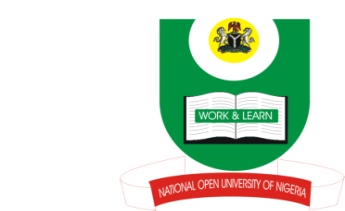 NATIONAL OPEN UNIVERSITY OF NIGERIADEPARTMENT OF CRIMINOLOGY & SECURITY STUDIESFACULTY OF SOCIAL SCIENCESJABI, ABUJAJune 2017_1   Academic Session CSS 371: Courts and Justice Administration in Nigeria Time Allowed: 3hrs                                                        Credit Unit:  3 Instructions: Answer Any Three Questions Only1. Mention and explain three Ancillary orders associated with sentencing in criminal proceedings. 23 MARKS2. Explain the ten (10) Legal Safeguards for Fair trial in Justice Administration 23 MARKS3. List and explain the five (5) modes of Criminal trial 23 MARKS4. Explain and assess the constraints to Policing in Nigeria 23 MARKS.5. Explain the Hierarchy of Courts in Nigeria 23MARKS